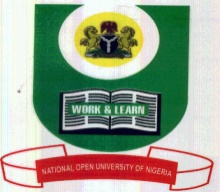 NATIONAL OPEN UNIVERSITY OF NIGERIA91, Cadastral Zone, Nnamdi Azikiwe Express Way, Jabi-AbujaFACULTY OF MANAGEMENT SCIENCESJULY 2017 EXAMINATIONCourse Code: 	PAD855			Course Title: 	PERFORMANCE MEASUREMENT AND MANAGEMENT	Credit Unit: 	3Instructions: 	1. Attempt Question 1 and any other three (3) questions       2. Question 1 is compulsory and carries 25marks while the other 3 questions carry 15marks each	       	 3. Present all your points in coherent and orderly mannerTime Allowed: 3 Hoursa. Define Public Service b. Discuss the origin of the Nigerian Public Servicec. Define Parastatals or Public Enterprises[25marks]What are the functions of Public Servants in Nigeria?  			  [15marks] Discuss five problems of the Nigerian Public Service 			  [15marks] Highlight the main characteristics of Decree 43 of 1988 			  [15marks]Write short notes on any three [3] of the following concepts:a. Organization's missionb. Total Quality Managementc. Performance Measures/Indicatorsd. Strategic Plans[15marks]a. What is the origin of Public Enterprises?b. Why does a nation need Public Enterprises?[15marks]